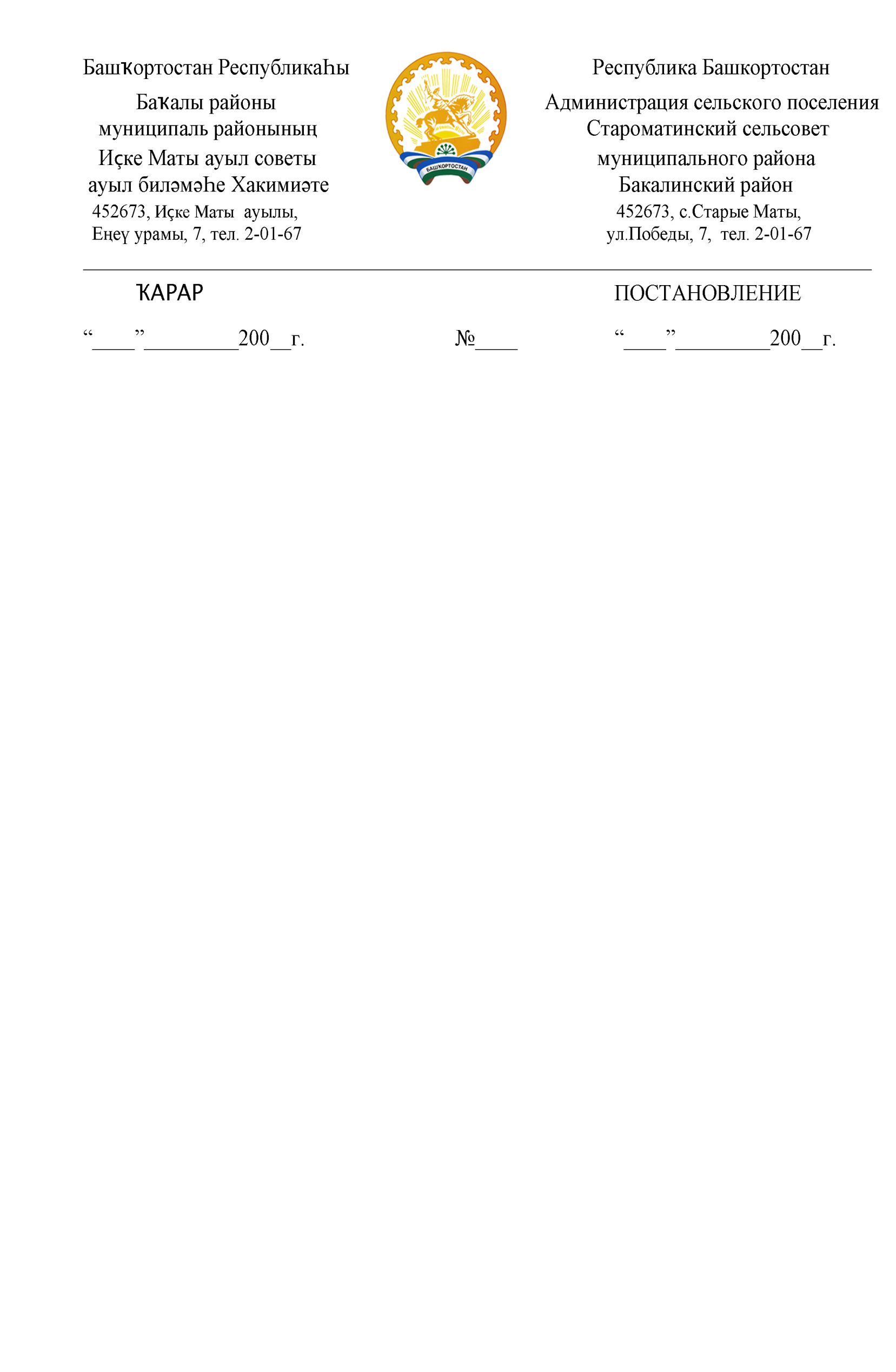 КАРАР                                              №  47                           ПОСТАНОВЛЕНИЕ         «08» май 2019 й.                                                                 «08» мая 2019 г.О внесении изменений  в постановление от  24 августа 2018 года № 37«Об утверждении плана мероприятии противодействия  коррупциина территории сельского поселения Староматинский сельсовет  муниципального района Бакалинский  район Республики Башкортостанна 2018-2020 годы»На основании Закона Республики Башкортостан  от 13.07.2009 № 145-з «О противодействии коррупции в Республике Башкортостан и Постановления Правительства Республики Башкортостан от 05.08.2013  №353 «Об утверждении Порядка организации антикоррупционной пропаганды государственными органами Республики Башкортостан»,Администрация сельского поселения Староматинский сельсовет муниципального района Бакалинский район Республики БашкортостанПОСТАНОВЛЯЕТ: 1. Внести изменения в  План по противодействию коррупции в администрации сельского поселения Староматинский сельсовет муниципального района Бакалинский район Республики Башкортостан на 2019-2020 годы, добавив раздел «Антикоррупционная пропаганда и просвещение»,   согласно приложению.2. Контроль за исполнением настоящего постановления оставляю за собой.Глава администрацииСП Староматинский сельсовет 				         Т.В.КудряшоваПриложение к постановлению администрации  сельского поселения Староматинский сельсовет                                                                                       от  «08» мая  2019 г. № 47№ппНаименование мероприятийСроки реализацииОтветственные исполнителиАнтикоррупционная пропаганда и просвещениеАнтикоррупционная пропаганда и просвещениеАнтикоррупционная пропаганда и просвещениеАнтикоррупционная пропаганда и просвещениеОсвещение в средствах массовой информации мероприятий Плана по противодействию коррупции  постоянноУправляющий делами Обеспечение функционирования в администрации сельского поселения «телефона доверия», Интернет-сайта, позволяющих гражданам беспрепятственно сообщать о коррупционных проявлениях в деятельности органов местного самоуправления поселенияпостоянноУправляющий делами Обеспечение размещения на информационном стенде в здании администрации информационных материалов в сфере противодействия коррупциипостоянноУправляющий делами Организация работы по формированию у муниципальных служащих отрицательного отношения к коррупциипостоянноУправляющий делами Осуществление комплекса организационных, разъяснительных и иных мероприятий по соблюдению муниципальными служащими ограничений и запретов, а также по исполнению ими обязанностей, установленных в целях противодействия коррупциипостоянноУправляющий делами Проведение обучающих семинаров, занятий, «круглых столов» для муниципальных служащих в целях изучения законодательства по предупреждению коррупции в администрации поселения постоянноУправляющий делами Изготовление и распространение Памяток среди муниципальных служащих и посетителей Администрации об общественно-опасных последствиях проявления коррупции и уголовной ответственности за коррупционные преступленияпостоянноУправляющий делами 